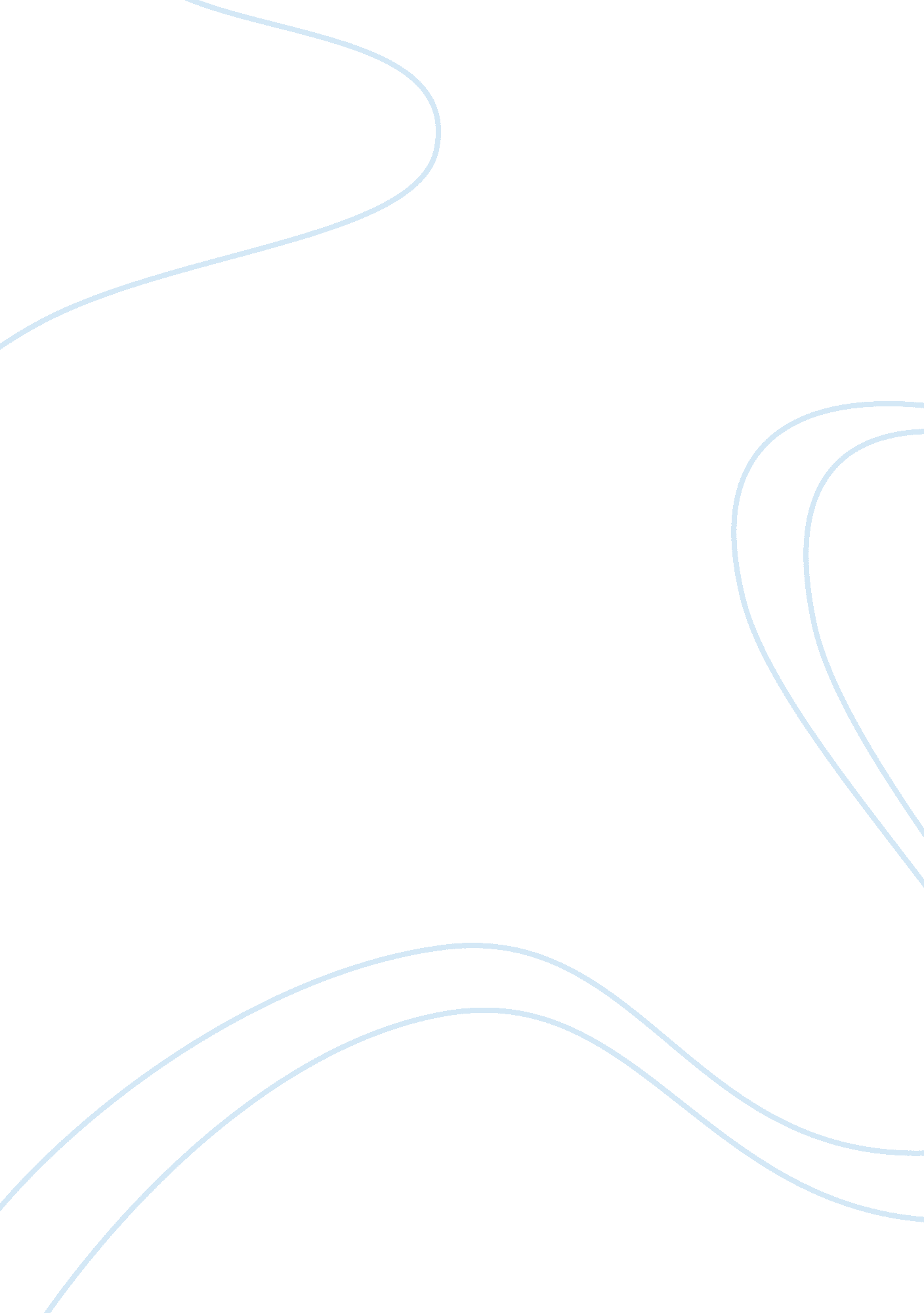 Final word-course completion essayBusiness, Career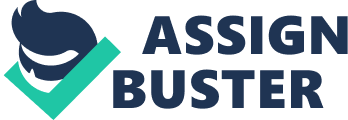 As a student of the Speech-Public Speaking, I certainly have managed to retain the significant objectives of the course which I can later use in my career or simply in my life. In this course I have learned ways on how to be an effective public speaker and established self-confidence not only to the eyes of others but to myself; it’s one of the ways of building self-confidence. Effective public speakers have greater edge with regards to job promotions; opportunities would be higher because an effective public speaker knows how to say his/her ideas clearly in a nice way and not in an arrogant way. Public speakers also have an edge when it comes to dealing with convincing other people, it is because of their confidence and because public speakers talk with conviction. In the future I am planning to incorporate what I have learned in this course by speaking in seminars; in this way I will be able to know how good I am as a public speaker. As a seminar speaker I should talk with conviction. Audiences would want me to be entertaining, informative and interesting; for this matter I should incorporate eye contact with the audiences and I should present myself very well, I should also have an audible voice for the audience to hear and understand well what I am saying. I should also know the topic well so that I would be more credible and confident in speaking; I should be prepared and make an outline of what I am going to tackle, just like what I have learned in this course. I can also practice what I have learned in public speaking by speaking in campaigns; its one way of using my public speaking skills and techniques. Public speaking is a skill that will provide you more job opportunities and can help you gain self-confidence. It sure is not that easy but once you learn how to be a great public speaker you would be satisfied with yourself. It sure a lot is fun (Tyrrell). Tyrrell, Mark. “ Public Speaking Tips.” 